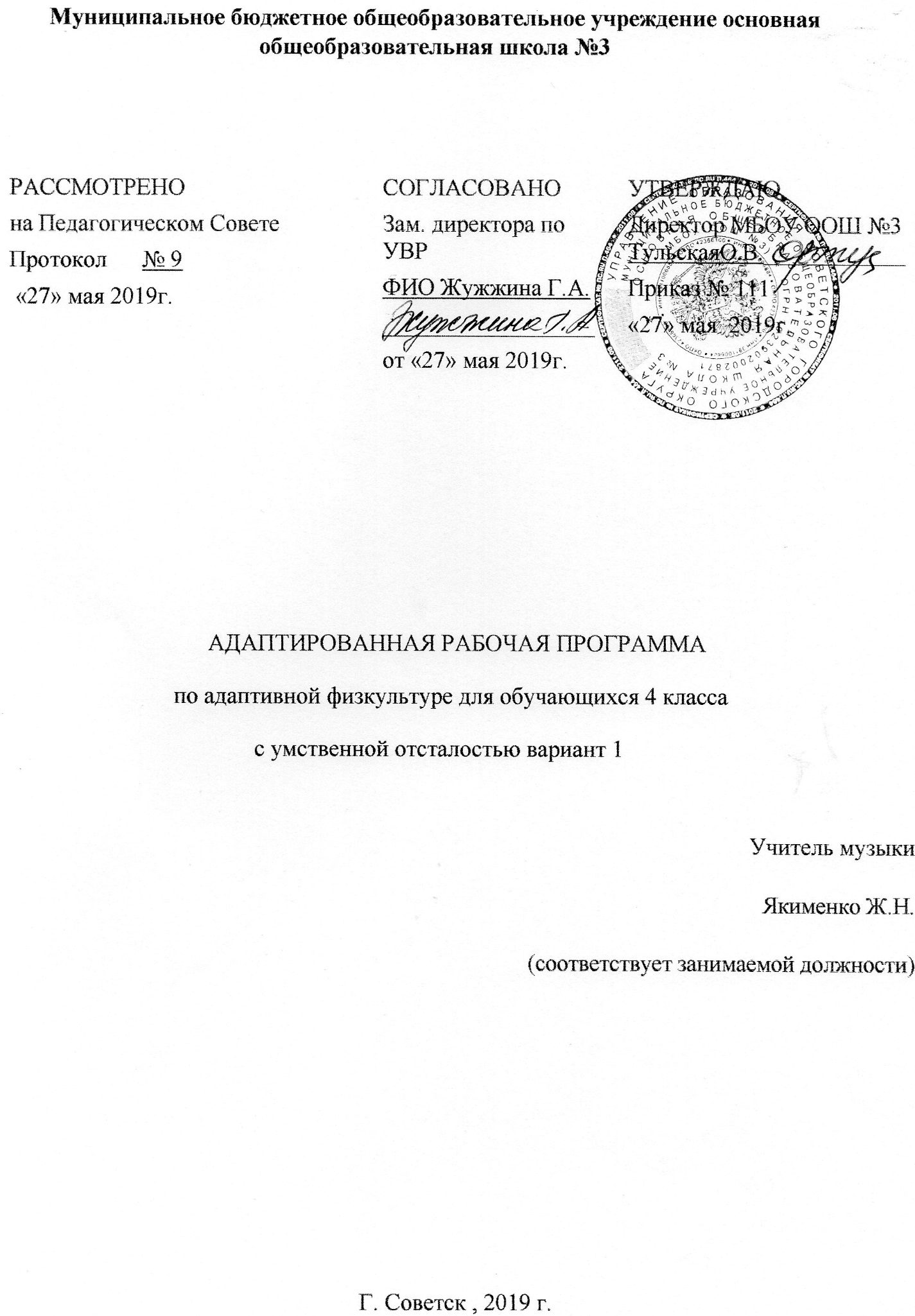 Муниципальное бюджетное общеобразовательное учреждение основная общеобразовательная школа №3АДАПТИРОВАННАЯ РАБОЧАЯ ПРОГРАММА     по адаптивной физкультуре для обучающихся 4 класса с умственной отсталостью вариант 1  Учитель музыки Якименко Ж.Н.(соответствует занимаемой должности)Г. Советск , 2019 г.Содержание программыПланируемые результаты освоения учебного предмета адаптивная физкультура___________________________________________________3Содержание учебного предмета адаптивная физкультура ________8Тематическое планирование_________________________________131.Планируемые результаты реализации программы коррекционного курса адаптивная физкультураЛичностные результаты:учебно-познавательный интерес к новому учебному материалу;способность к самооценке на основе критериев успешность учебной деятельности;принятие и освоение социальной роли обучающегося, развитие мотивов учебнойдеятельности;развитие самостоятельности и личной ответственности за свои поступки на основеориентация на понимание причин успеха в учебной деятельности;представлений о нравственных нормах;развитие этических чувств, доброжелательности и эмоционально-нравственнойотзывчивости, понимания и сопереживания чувствам других людей;формирование эстетических потребностей, ценностей и чувств;развитие навыков сотрудничества со сверстниками в разных социальных ситуациях, умение не создавать конфликтных ситуаций;формирование установки на безопасный, здоровый образ жизни.У обучающихся будут сформированы:активное включение в общение и взаимодействие со сверстниками на принципахуважения и доброжелательности, взаимопомощи и сопереживания;проявление положительных качеств личности и управление своими эмоциями вразличных (нестандартных) ситуациях и условиях;проявление дисциплинированности, трудолюбия и упорства в достижениипоставленных целей;оказание бескорыстной помощи своим сверстникам, нахождение с ними общегоязыка и общих интересов.Планируемые результаты:- повышение реабилитационного потенциала через коррекцию физического развития. Развитие и поддержание интереса занятиями адаптивной физкультурой как образа жизни. В ходе реализации программы оценивается уровень физического развития, развитие координации движений. Формами подведения итогов реализации программы являются: - включенное наблюдение за обучающимися в процессе занятий; - проверка выполнения отдельных упражнений;- выполнение установленных заданий. Для более успешной и эффективной работы по программе устанавливаются связи с сотрудниками Центра и родителями. Программа «Адаптивная физкультура» включает методические рекомендации по ЛФК и разделы образовательной программы «Общая физическая подготовка», для детей с особыми образовательными потребностями.К специфическим принципам работы по программе «Адаптивная физкультура» относятся:1. Создание мотивации; 2. Согласованность активной работы и отдыха; 3. Непрерывность процесса; 4. Необходимость поощрения; 5. Социальная направленность занятий; 6. Активизации нарушенных функций; 7. Сотрудничество с родителями;8. Воспитательная работа.2.Содержание учебного предмета адаптивная физкультураРеализация программы осуществляется в классе. Обучающиеся по программе – это дети в возрасте 9 – 12 лет. Уровень психофизического развития обучающихся должен обеспечить их безопасное присутствие в классном коллективе.Результаты достижений обучающихся с умеренной и тяжелой степенью производятся без оценочно и предполагают три уровня освоения обучающимися АООП НОО:Материал усвоен;Частично усвоен;Не усвоен.Требования к контролю знаний определены тремя уровнями в зависимости от психофизических особенностей обучающихся.I уровень-высокийВыполнение общеукрепляющих и различных физических упражнений совместно со взрослым;Выполнение дыхательных упражнений (согласование дыхания и движения)Уметь ловить и бросать мяч;Уметь координировать свое тело в процессе перешагивания различных предметовII уровень-среднийВыполнение общеукрепляющих и различных физических упражнений в игровой форме совместно со взрослым;Иметь представление о процессе согласования дыхания и движений тела;Уметь ловить мяч;Проявлять интерес к игровым упражнениям на координацию движений тела;III уровень-низкийПроявление заинтересованности в участии в игровых (общеукрепляющих) упражненияхУпражнения на координациюУпражнения на координацию позволяют постепенно и всесторонне подойти к вопросу освоения пространства и умения координировать свои действия в этом пространстве. А тренировка сознания позволяет подготовить прочную базу для изучения более сложных комплексов и медитативных упражнений. Кроме общеоздоровительного эффекта, стимуляции деятельности нервной системы, сохранения гибкости суставов и укрепления мышц, упражнения на равновесие и координацию способствуют выработке устойчивости при опоре на малую площадь, что невозможно без внутреннего спокойствия и сосредоточенности. 3.Тематическое планирование адаптивная физкультура 4 класс с УОРАССМОТРЕНОна Педагогическом СоветеПротокол      № 9 «27» мая 2019г. СОГЛАСОВАНОЗам. директора по УВРФИО Жужжина Г.А.__________________от «27» мая 2019г.УТВЕРЖДАЮДиректор МБОУ ООШ №3   ТульскаяО.В.____________Приказ № 111«27» мая  2019г. №урокаТема урокаКоличество часов№урокаТема урокаКоличество часов1Правила поведения в физкультурном зале, на спортивной площадке. Подготовка спортивной формы к занятиям, переодевание. Понятие о начале ходьбы и бега.12Понятие о правильной осанке, ходьбе, беге, метании, прыжках. Ознакомление учащихся с правилами дыхания во время ходьбы и бега.13Значение утренней зарядки. Правила безопасности при занятиях физическими упражнениями. Комплекс УГГ.14Строевые упражнения: построение в колонну, шеренгу по инструкции учителя. Повороты на месте под счёт, размыкание и смыкание приставными шагами.15Перестроение из колонны по одному в колонну по два через середину зала в движении с поворотом. Выполнение команд: «Шире шаг!», «Реже шаг!»16Основные движения рук и ног, туловища, головы, выполняемые на месте и в движении.17Ходьба в различном темпе с выполнением упражнений для рук.18Ходьба с контролем и без контроля зрения.19Понятие высокий старт. Медленный бег до3 мин (сильные дети)110Бег в чередовании с ходьбой до 100 м.111Бег на скорость 30 м.112Прыжки в длину с места.1                 13Наклоны туловища вперёд сидя ноги врозь114Челночный бег (3х5) м115Бег на скорость до 40 м.116Понятие эстафетный бег (встречная эстафета).117Прыжки с ноги на ногу с продвижением вперёд, до 15 м.118Прыжки в длину (место отталкивания не обозначено) способом согнув ноги.119Метание малого мяча левой, правой рукой на дальность.120Метание малого мяча левой и правой рукой в горизонтальную цель.121Прыжки через короткую скакалку122Броски набивного мяча сидя ноги врозь двумя руками из – за головы.123Поднимание туловища124Сгибание и разгибание рук в упоре лёжа.125Коррекционные игры «Отгадай по голосу», «Карусели».126Игры с бегом и прыжками «У ребят порядок строгий», «Кто быстрее?».127Игры по выбору учащихся128Название снарядов и гимнастических элементов, понятие о правильной осанке, равновесии.129Сочетание движений ног, туловища с одноимёнными и разноимёнными движениями рук.130Дыхательные упражнения.131Упражнения для формирования правильной осанки.132Комплекс обще развивающих упражнений.133Комплекс корригирующих упражнений.134Комплекс обще развивающих упражнений с гимнастической палкой.135Комплекс обще развивающих упражнений с флажками136Комплекс обще развивающих упражнений с малым обручем.137Комплекс обще развивающих упражнений с большим мячом138Комплекс обще развивающих упражнений с малым мячом.139Комплекс упражнений со скакалками.140Комплекс упражнений с набивными мячами.141Перекаты в группировке.142Из положения лёжа на спине «мостик».1432 – 3 кувырка вперёд (строго индивидуально).144Лазанье по гимнастической стенке одноимённым и разноимённым способами.145Лазанье по гимнастической стенке в сторону приставными шагами.146Лазанье по наклонной гимнастической скамейке (угол 20 30 град.) с опорой на стопы и кисти рук.147Пролезание сквозь гимнастические обручи.148Элементарные сведения о правилах игр, поведении во время игр.Комплекс УГГ.149Раздел программы «Игры».  Игры с элементами обще развивающих упражнений «Шишки, желуди, орехи», «Самые сильные».150Игры с элементами обще развивающих упражнений «Мяч соседу», «Не отдам».151Игры с бегом и прыжками «Точный прыжок», «Белые медведи».152Игры с бросанием, ловлей и метанием «Попади в цель», «Мяч – среднему».153Игры с элементами обще развивающих упражнений «Достань предмет», «Мяч соседу».154Игры с бегом и прыжками «Бег за флажками», «Волк во рву».155Игры с бросанием, ловлей и метанием «Кто дальше бросит», «Снайперы».156Коррекционные игры «Товарищи командиры», «Два сигнала».157Подвижные игры по выбору учащихся.158Вис на гимнастической стенке на согнутых руках.159Коррекционные игры «Товарищи командиры», «Два сигнала».160Коррекционные игры «Товарищи командиры», «Два сигнала».161Ходьба по гимнастической скамейке с перешагиванием через предмет.1Ходьба по рейке гимнастической скамейки.162Ходьба по гимнастической скамейке с доставанием предметов с пола в положении приседа.163Стойка на одной ноге, другая в сторону, вперёд, назад, с различными положениями рук.164Прыжок боком через гимнастическую скамейку с опорой на руки.1Коррекционные упражнения (для развития пространственно-временной дифференцировки и точности движений)65Перестроение из круга в квадрат по ориентирам. Ходьба до различных ориентиров.166Повороты направо, налево без контроля зрения. Принятие исходных положений рук с закрытыми глазами по команде учителя.167Ходьба вперёд по гимнастической скамейке с различными положениями рук, ног.168Прыжок в высоту до определённого ориентира.169Дозирование силы удара мяча об пол таким образом, чтобы он отскочил на заданную высоту: до колен, до пояса, до плеч.170Ходьба на месте под счёт учителя от 15 до 10, затем выполнение данной ходьбы с определением времени.171Выполнение исходных положений рук по словесной инструкции учителя.172Выполнение различных упражнений без контроля и с контролем зрения.173Упражнения без предметов. Упражнения на дыхание.174Упражнения на расслабление мышц.175Обще развивающие упражнения по подражанию.176Упражнения для укрепления мышц туловища.177Правила поведения на уроках лёгкой атлетики. Комплекс УГГ.178 Коррекционные игры «Хоп, стоп, раз», «Зеркало».Игры с бегом и прыжками «Пятнашки маршем», «Прыжки по полоскам».179Игры с бросанием, ловлей, метанием «Зоркий глаз», «Гонка мячей по кругу».180Ходьба в различном темпе, с выполнением упражнений для рук.181Ходьба с высоким подниманием бедра, в полуприсяде, с различными положениями рук: на пояс, к плечам, перед грудью, за голову.182Ходьба с контролем и без контроля зрения.183Медленный бег до 3мин (сильные дети). Прыжки с ноги на ногу с продвижением вперёд на отрезке 15 м.184Прыжки в высоту с прямого разбега способом согнув ноги.185Ознакомление с прыжком с разбега способом перешагивание186Метание малого мяча левой, правой рукой в вертикальную цель.187Метание малого мяча левой, правой рукой в горизонтальную цель. Метание малого мяча левой и правой рукой в баскетбольный щит с учётом дальности отскока на расстоянии 4 – 8 м с места.188Бег в чередовании с ходьбой до 100 м.189Челночный бег (3х5).190Бег на скорость до 40 м.191Бег 30 м.192Прыжки в длину с места.193Наклоны туловища вперёд сидя ноги врозь.194Прыжки через короткую скакалку.195Броски набивного мяча сидя ноги врозь.196Поднимание туловища.197Сгибание и разгибание рук в упоре лёжа.198Игровое упражнение со скакалкой «Десяточки».199Подвижные игры по выбору учащихся.1100Подвижные игры по выбору учащихся.1101Подвижные игры по выбору учащихся.1102Подвижные игры по выбору учащихся.1